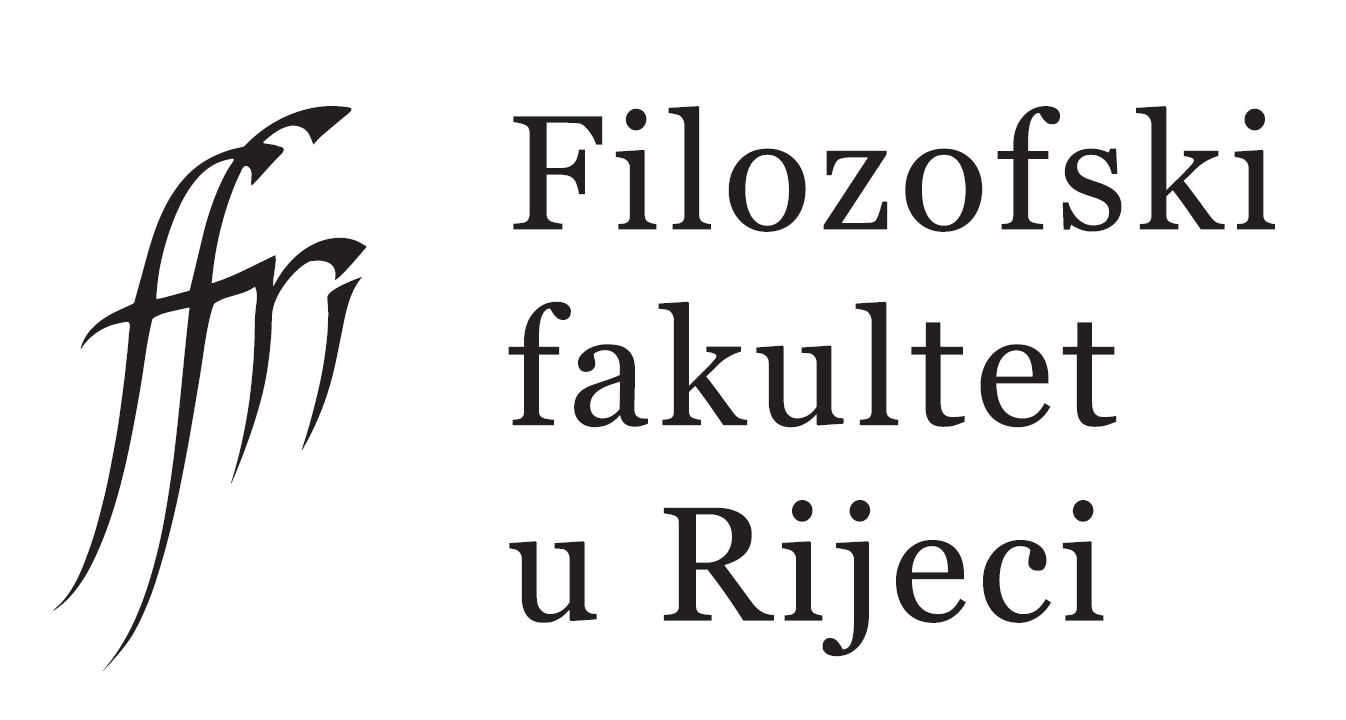 PRIJAVNI OBRAZAC
Ime i prezime studenta/ice: 	Naziv studijskog programa i godina studija:Naziv nagrade za koju se student prijavljuje:a) Nagrada dekana za izvrsnostb) Nagrada dekana za studentski stručni/znanstveni/umjetnički rad c) Nagrada dekana za volontiranje d) Nagrada dekana za studentski aktivizam e) Nagrada dekana za sportObrazloženje (do 500 riječi)Prilozi:potvrda o statusu studenta Filozofskog fakulteta u Rijeci s prijepisom i prosjekom ocjena svih položenih ispita (pristupnici koji su završili studij prilažu potvrdu o statusu u prethodnoj akademskoj godini),životopis studenta,potvrda da se protiv studenta ne vodi stegovni postupak te da nije stegovno kažnjavan (podignuti u Studentskoj službi).pisma preporuke za pojedine kategorije nagradapopratna dokumentaciju koja je propisana za nagradu za koju se student kandidira.